Corrections Management (Code Red (Fire)) Operating Procedure 2020Notifiable instrument NI2020-137made under the  Corrections Management Act 2007, s14 (Corrections policies and operating procedures), s15 (Exclusion from notified corrections policies and operating procedures)1	Name of instrumentThis instrument is the Corrections Management (Code Red (Fire)) Operating Procedure 2020.2	CommencementThis instrument commences on the day after its notification day.3	Operating ProcedureI make this operating procedure to facilitate the effective and efficient management of correctional services.4	RevocationThis operating procedure revokes the Corrections Management (Code Red - Fire) Procedure 2014 (No 1) [NI2014-535].5	Exclusion from notificationThe material in this operating procedure has been excluded from notification as I believe, on reasonable grounds, that the material would be likely to disclose information that may endanger public safety or undermine justice, security or good order at a correctional centre.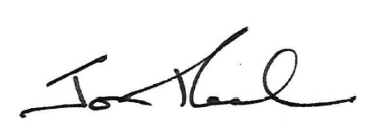 Jon PeachCommissionerACT Corrective Services2 March 2020